РОССИЙСКАЯ ФЕДЕРАЦИЯ
БРЯНСКАЯ ОБЛАСТЬ  ВЫГОНИЧСКИЙ РАЙОН
ВЫГОНИЧСКАЯ ПОСЕЛКОВАЯ АДМИНИСТРАЦИЯПОСТАНОВЛЕНИЕот «  15  ».11 .2022 №418п.ВыгоничиО внесении изменений и дополнений в постановление №244 от 07.07.2022года«Об утверждении Положения о порядке и условиях командирования, возмещениерасходов, связанных со служебнымикомандировками муниципальных служащихи лиц, замещающих должности,  не отнесенные                                                                             к должностям муниципальной службы                                                                           в Выгоничской поселковой администрации».На основании Указа Губернатора Брянской области от 24 октября 2022 года № 165 «Об особенностях командирования лиц, замещающих государственные должности Брянской области, государственных гражданских служащих Брянской области	на территории Донецкой Народной Республики, Луганской Народной Республики, Запорожской области и Херсонской области» и письма администрации Губернатора Брянской области и Правительства Брянской области №5-87В  от 14.1 1.2022.ПОСТАНОВЛЯЮ:1. Пункт 4. Постановления Выгоничской поселковой администрации от №244 от 07.07.2022года «Об утверждении Положения о порядке и условиях командирования, возмещение расходов, связанных со служебными командировками муниципальных служащих и лиц, замещающих должности, не отнесенные к должностям муниципальной службы в администрации Выгоничского района», изложить в новой редакции:«4.Финангирование расходов, связанных с реализацией настоящего постановления, осуществляется за счет средств, предусмотренных в районном бюджете Выгоничского муниципального района Брянской области». 2. Абзац 2. П.п. 2. п. 4 Л раздела 4. «Возмещение муниципальному служащему (работнику) расходов, связанных со служебными командировками» Положения «О порядке и условиях командирования, возмещения расходов, связанных со служебными командировками муниципальных служащих и лиц, замещающих должности, не отнесенные к должностям муниципальной службы в Выгоничской поселковой администрации», изложить новой редакции: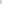 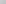 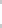 «4.11-Муниципальным служащим (работникам) в период их пребывания в служебных командировках на территории Донецкой Народной Республики, Луганской Народной Республики, Запорожской области Херсонской области (далее служебные командировки):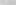 - денежное содержание выплачивается  в двойном размере;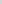 - дополнительные расходы, связанные с проживанием вне постоянного места жительства (суточные), возмещаются в размере 8480 рублей за каждый день нахождения в служебной командировке.В период пребывания в служебных командировках на территориях Донецкой Народной Республики, Луганской Народной Республики, Запорожской области и Херсонской области выплачивать безотчетные суммы, в целях возмещения дополнительных расходов, связанных со служебными командировками.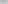 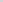     3.Настоящее постановление разместить на официальном сайтеВыгоничской поселковой администрации,    4. Контроль над исполнением настоящего распоряжения оставляю засобой.Глава Выгоничской                                                                                                                  поселковой администрации                                       О.Е.Герасин